KALLELSE FÖRENINGSSTÄMMAMedlemmarna i HSB Brf Engelsmannen i Stockholm kallas till ordinarie föreningsstämma.	Tid:	Onsdag 16:e juni	Plats:	Poströstningsstämma OBS! Poströster lämnas in senast 15:e juni i föreningens brevlåda till höger om ingången till miljöstugan.DAGORDNINGFöreningsstämmans öppnandeVal stämmoordförandenAnmälan av stämmoordförandens val av protokollförareGodkännande av röstlängdFråga om närvarorätt vid föreningsstämmaGodkännande av dagordningVal av två personer att jämte stämmoordföranden justera protokolletVal av minst två rösträknareFråga om kallelse skett i behörig ordningGenomgång av styrelsens årsredovisningGenomgång av revisorernas berättelseBeslut om fastställande av resultaträkningen och balansräkningenBeslut i anledning av bostadsföreningens vinst eller förlust enligt den fastställda balansräkningenBeslut om ansvarsfrihet för styrelsens ledamöterBeslut om arvoden och principer för andra ekonomiska ersättningar för styrelsens ledamöter och föreningsvalda revisorer Beslut om antal styrelseledamöter och suppleanterVal av styrelsens styrelseledamöterPresentation av HSB-ledamotBeslut om antal revisorer och suppleant Val av revisor/erBeslut om antal ledamöter i valberedningenVal av valberedning, en ledamot utses till valberedningens ordförandeVal av representanter/ombud och ersättare till distriktsstämmor, samt övriga representanter i HSBAv styrelsen till föreningsstämman hänskjutna frågor och av medlemmar anmälda ärenden som angivits i kallelsenFöreningsstämmans avslutande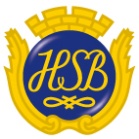   HSB Brf Engelsmannen i Stockholm2021-05-14